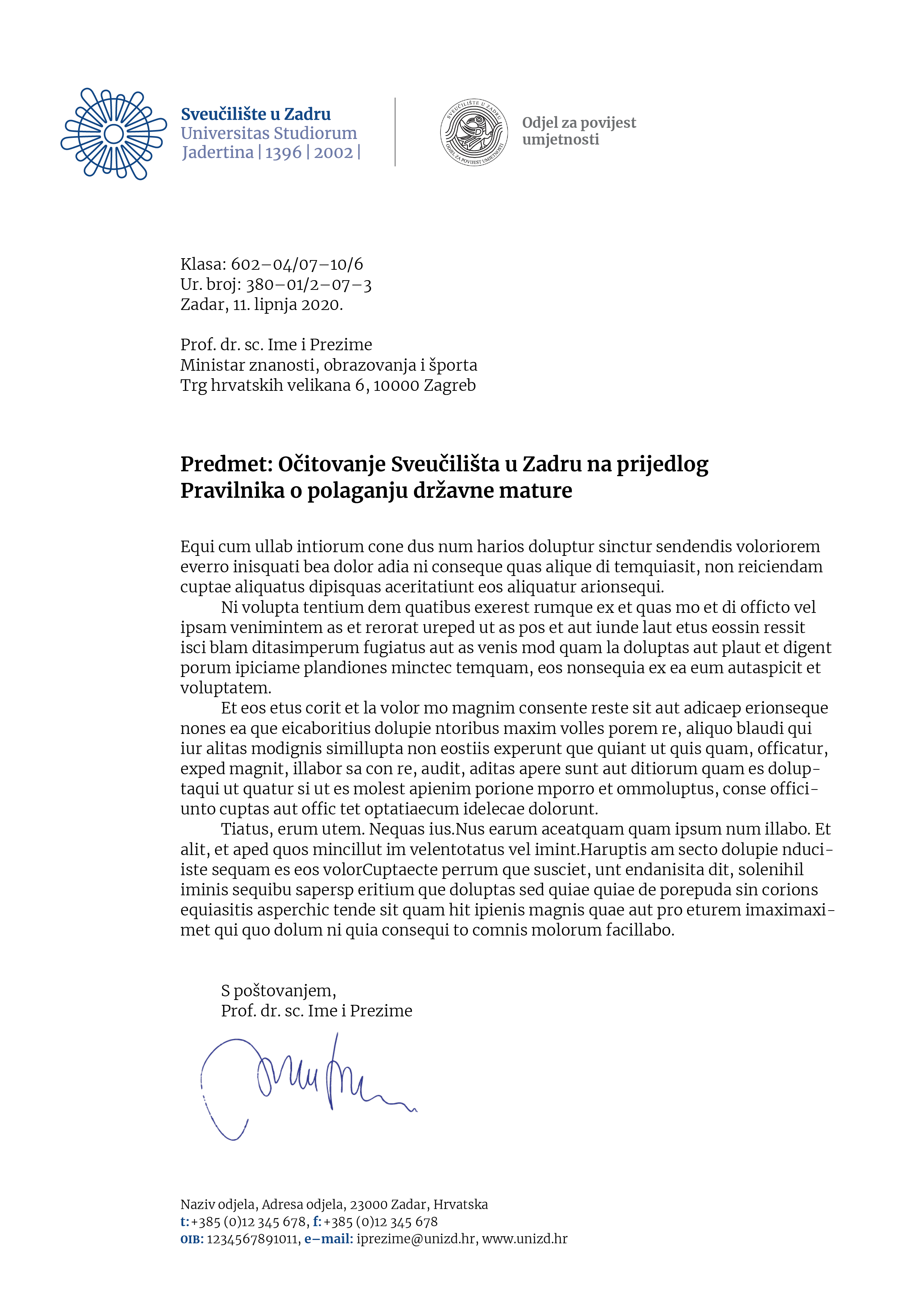 MENTOROVO/ KOMENTOROVO OBRAZLOŽENJE RAZLOGA PRIHVAĆANJA PRISTUPNIKA Ispunjeni obrazac dostavlja se u elektroničkom i tiskanom obliku Uredu za poslijediplomske studije.Adresa za predaju elektroničke inačice: tajnistvopds@unizd.hr (datoteku nazvati: DOK-02_Prezime i Ime doktoranda.doc)Adresa za predaju potpisane tiskane inačice: Sveučilište u Zadru, Ured za poslijediplomske studije, Ruđera Boškovića 5, 23000 ZadarTitula, ime i prezime mentora/ komentoraMatično visoko učilište/ znanstvena ustanovaIme i prezime doktorandaOBRAZLOŽENJEOBRAZLOŽENJEMentorova / komentorova preporuka pristupnika (od 500 do 1500 znakova s prazninama) Mentorovo / komentorovo obrazloženje relevantnosti predložene teme istraživanja (od 1000 do 2500 znakova s prazninama)Mentorovo/ komentorovo obrazloženje vlastitih kompetencija za praćenje predložene teme (od 500 do 1500 znakova)